Red Lettered​=Pesticide “V” or “Z” credits for applicators’ licenses expiring on Dec. 31, 2024.Date & TimeEventLocationPre-Registration Pesticide CreditsJanuary 18 (Thursday)8:30 a.m.-1:00 p.m.Regional Soybean School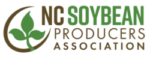 Bertie County Extension Office, 104 Lancaster Avenue, Windsor, NC  27983https://go.ncsu.edu/soybeanschool3 hours N, O, D & XJanuary 29 (Monday)11 a.m.-NoonAuxin Herbicides-Best Management Practices(Dicamba Training)Currituck Extension Office1 hour N,O,D & XJanuary 29 (Monday)Noon-2:00 p.m.Soybean Production Meeting Currituck Extension Officehttps://go.ncsu.edu/soybeanprod2 hours N, O, D & XJanuary 30 ( Tuesday) 10:00 a.m.-NoonPesticide Safety “V” TrainingCamden County Library2 hours VJanuary 30 (Tuesday)Noon-1:00 p.m.Fumigation “Z” Training Camden County Library1 hour ZFebruary 2 (Friday)8:00-10:00 a.m.Corn Production MeetingCamden County Libraryhttps://go.ncsu.edu/cornprod2 hours N, O, D & XFebruary 6 (Tuesday)6:00-8:00 p.m. Meet New NC State CALS Dean Garey FoxMuseum of the Albemarle https://cals.ncsu.edu/about/meet-dean-fox/February 7 (Wednesday)8:30 a.m.-1:30 p.m.NE Ag Expo Small Grains Field Day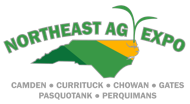 K & L Farms 987 Cherry Glade Rd., Elizabeth City, NC  27909https://go.ncsu.edu/2024smallgrainsfieldday2 hours N, O, D & XFebruary 8 (Thursday)6:30-8:30 p.m.Nematode Management for Field Crops Pasquotank Extension Officehttps://go.ncsu.edu/2024nematode2 hours N, O, D & XFebruary 16 (Friday)9:00-11:30 a.m. Review for Private Pesticide Applicator TestPasquotank Extension Office https://go.ncsu.edu/2024pestreview